                              Меню 24.04.21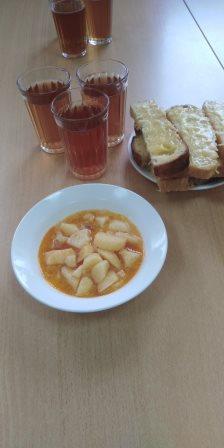 